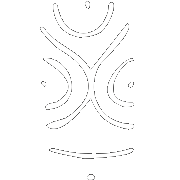 Merkurov labirint – labirint povezanosti
element: zrak

boja: zelena

smjer: sjever

prirodni oblik: ekspresivni, vanjska spirala, središnje tri staze, unutarnja spirala i središte




djeluje na: govor, intelekt, logiku, prijateljstvo, trgovinu, diplomaciju,
posredovanje, pisanje i prilagodljivost

ekspresivni oblik potiče: neutralnost, izražajnost, tanahnost, brzinu,
lakoću, optimizam, razigranost i mladolikost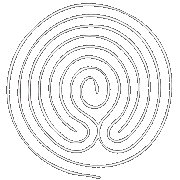 receptivni oblik uklanja: materijalizam, cinizam, zaboravnost,
brbljivost, dvoličnost, neodlučnost i neiskrenost.